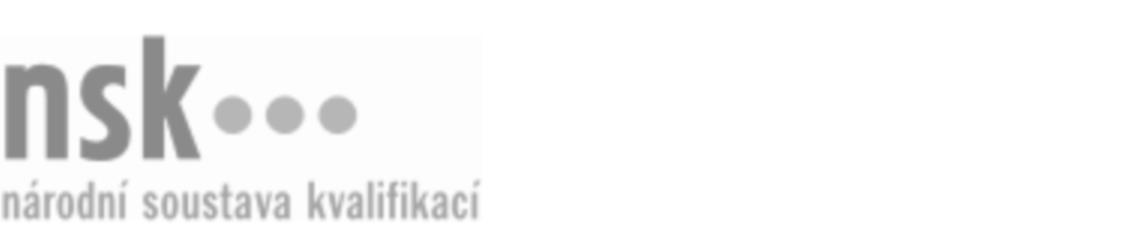 Kvalifikační standardKvalifikační standardKvalifikační standardKvalifikační standardKvalifikační standardKvalifikační standardKvalifikační standardKvalifikační standardOpravář/opravářka strojů a zařízení v pěstování rostlin (kód: 41-027-H) Opravář/opravářka strojů a zařízení v pěstování rostlin (kód: 41-027-H) Opravář/opravářka strojů a zařízení v pěstování rostlin (kód: 41-027-H) Opravář/opravářka strojů a zařízení v pěstování rostlin (kód: 41-027-H) Opravář/opravářka strojů a zařízení v pěstování rostlin (kód: 41-027-H) Opravář/opravářka strojů a zařízení v pěstování rostlin (kód: 41-027-H) Opravář/opravářka strojů a zařízení v pěstování rostlin (kód: 41-027-H) Autorizující orgán:Ministerstvo zemědělstvíMinisterstvo zemědělstvíMinisterstvo zemědělstvíMinisterstvo zemědělstvíMinisterstvo zemědělstvíMinisterstvo zemědělstvíMinisterstvo zemědělstvíMinisterstvo zemědělstvíMinisterstvo zemědělstvíMinisterstvo zemědělstvíMinisterstvo zemědělstvíMinisterstvo zemědělstvíSkupina oborů:Zemědělství a lesnictví (kód: 41)Zemědělství a lesnictví (kód: 41)Zemědělství a lesnictví (kód: 41)Zemědělství a lesnictví (kód: 41)Zemědělství a lesnictví (kód: 41)Zemědělství a lesnictví (kód: 41)Týká se povolání:Opravář strojů a zařízení v pěstování rostlinOpravář strojů a zařízení v pěstování rostlinOpravář strojů a zařízení v pěstování rostlinOpravář strojů a zařízení v pěstování rostlinOpravář strojů a zařízení v pěstování rostlinOpravář strojů a zařízení v pěstování rostlinOpravář strojů a zařízení v pěstování rostlinOpravář strojů a zařízení v pěstování rostlinOpravář strojů a zařízení v pěstování rostlinOpravář strojů a zařízení v pěstování rostlinOpravář strojů a zařízení v pěstování rostlinOpravář strojů a zařízení v pěstování rostlinKvalifikační úroveň NSK - EQF:333333Odborná způsobilostOdborná způsobilostOdborná způsobilostOdborná způsobilostOdborná způsobilostOdborná způsobilostOdborná způsobilostNázevNázevNázevNázevNázevÚroveňÚroveňČtení a použití technických podkladů v oblasti opravárenstvíČtení a použití technických podkladů v oblasti opravárenstvíČtení a použití technických podkladů v oblasti opravárenstvíČtení a použití technických podkladů v oblasti opravárenstvíČtení a použití technických podkladů v oblasti opravárenství33Ruční obrábění a zpracování kovových materiálů, popř. plastůRuční obrábění a zpracování kovových materiálů, popř. plastůRuční obrábění a zpracování kovových materiálů, popř. plastůRuční obrábění a zpracování kovových materiálů, popř. plastůRuční obrábění a zpracování kovových materiálů, popř. plastů33Jednoduché technologické úkony při strojním obrábění technických materiálů a renovaci součástíJednoduché technologické úkony při strojním obrábění technických materiálů a renovaci součástíJednoduché technologické úkony při strojním obrábění technických materiálů a renovaci součástíJednoduché technologické úkony při strojním obrábění technických materiálů a renovaci součástíJednoduché technologické úkony při strojním obrábění technických materiálů a renovaci součástí33Základní operace ručního tváření kovů za teplaZákladní operace ručního tváření kovů za teplaZákladní operace ručního tváření kovů za teplaZákladní operace ručního tváření kovů za teplaZákladní operace ručního tváření kovů za tepla33Používání základních renovačních metod při obnově součástí strojů a zařízení pro pěstování rostlinPoužívání základních renovačních metod při obnově součástí strojů a zařízení pro pěstování rostlinPoužívání základních renovačních metod při obnově součástí strojů a zařízení pro pěstování rostlinPoužívání základních renovačních metod při obnově součástí strojů a zařízení pro pěstování rostlinPoužívání základních renovačních metod při obnově součástí strojů a zařízení pro pěstování rostlin33Demontáž, montáž a seřizování strojů a zařízení pro pěstování rostlinDemontáž, montáž a seřizování strojů a zařízení pro pěstování rostlinDemontáž, montáž a seřizování strojů a zařízení pro pěstování rostlinDemontáž, montáž a seřizování strojů a zařízení pro pěstování rostlinDemontáž, montáž a seřizování strojů a zařízení pro pěstování rostlin33Provádění údržbářských a opravárenských prací na strojích a strojních zařízeních pro pěstování rostlinProvádění údržbářských a opravárenských prací na strojích a strojních zařízeních pro pěstování rostlinProvádění údržbářských a opravárenských prací na strojích a strojních zařízeních pro pěstování rostlinProvádění údržbářských a opravárenských prací na strojích a strojních zařízeních pro pěstování rostlinProvádění údržbářských a opravárenských prací na strojích a strojních zařízeních pro pěstování rostlin33Odzkoušení funkčnosti opraveného stroje, zařízení nebo vozidlaOdzkoušení funkčnosti opraveného stroje, zařízení nebo vozidlaOdzkoušení funkčnosti opraveného stroje, zařízení nebo vozidlaOdzkoušení funkčnosti opraveného stroje, zařízení nebo vozidlaOdzkoušení funkčnosti opraveného stroje, zařízení nebo vozidla33Diagnostikování poruch s využitím přístrojů a stanovení způsobu opravyDiagnostikování poruch s využitím přístrojů a stanovení způsobu opravyDiagnostikování poruch s využitím přístrojů a stanovení způsobu opravyDiagnostikování poruch s využitím přístrojů a stanovení způsobu opravyDiagnostikování poruch s využitím přístrojů a stanovení způsobu opravy33Opravy a údržba motorového vozidlaOpravy a údržba motorového vozidlaOpravy a údržba motorového vozidlaOpravy a údržba motorového vozidlaOpravy a údržba motorového vozidla33Obsluha soupravy traktoru a zemědělského stroje pro pěstování rostlinObsluha soupravy traktoru a zemědělského stroje pro pěstování rostlinObsluha soupravy traktoru a zemědělského stroje pro pěstování rostlinObsluha soupravy traktoru a zemědělského stroje pro pěstování rostlinObsluha soupravy traktoru a zemědělského stroje pro pěstování rostlin33Opravář/opravářka strojů a zařízení v pěstování rostlin,  29.03.2024 0:52:10Opravář/opravářka strojů a zařízení v pěstování rostlin,  29.03.2024 0:52:10Opravář/opravářka strojů a zařízení v pěstování rostlin,  29.03.2024 0:52:10Opravář/opravářka strojů a zařízení v pěstování rostlin,  29.03.2024 0:52:10Strana 1 z 2Strana 1 z 2Kvalifikační standardKvalifikační standardKvalifikační standardKvalifikační standardKvalifikační standardKvalifikační standardKvalifikační standardKvalifikační standardPlatnost standarduPlatnost standarduPlatnost standarduPlatnost standarduPlatnost standarduPlatnost standarduPlatnost standarduStandard je platný od: 21.10.2022Standard je platný od: 21.10.2022Standard je platný od: 21.10.2022Standard je platný od: 21.10.2022Standard je platný od: 21.10.2022Standard je platný od: 21.10.2022Standard je platný od: 21.10.2022Opravář/opravářka strojů a zařízení v pěstování rostlin,  29.03.2024 0:52:10Opravář/opravářka strojů a zařízení v pěstování rostlin,  29.03.2024 0:52:10Opravář/opravářka strojů a zařízení v pěstování rostlin,  29.03.2024 0:52:10Opravář/opravářka strojů a zařízení v pěstování rostlin,  29.03.2024 0:52:10Strana 2 z 2Strana 2 z 2